  University 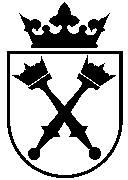 Application for AccommodationTransatlantic Studies Program can offer a limited number of places for international students in University halls of residence. There are no single rooms! The complete application form must be returned to: Jagiellonian  Studies and Polish DiasporaTransatlantic Studies Program31-010 Fax No.: (+48-12) 422-03-64e-mail: 	transatlantic@uj.edu.plPLEASE PRINT ALL DATA BELOW LEGIBLY IN CAPITAL LETTERSFamily nameFirst name(s)										3. Sex (F/M)Type of studies:BA & MA studies in Polish      doctoral studies   Erasmus exchange bilateral exchange        research stay other (please indicate): MA studies in EnglishField of studies: MA in TransAtlantic Studies, Institute of American Studies and Polish Diaspora Preferred dormitory:Nawojka		           Piast		      ŻaczekCorrespondence address:4. Postal code   				5. City6. Street								 			7. Number8. Country9. Phone No.10. E-mail addressPeriod of stay:October 1 – June 24 October 1 – February 15 February 15 – June 24other: from  (______/______/______) to (______/______/______)Arrival date: _________________________Date							Student's  signature